SCUOLA CIVICA DI MUSICA DI VILLASORC/o Comune di Arborea Viale Omodeo, 5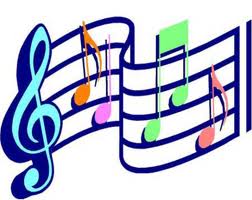 09092 ARBOREA (OR)OGGETTO: Domanda di iscrizione Corsi di Musica sede di Arborea.IL  SOTTOSCRITTO (per se stessi) / I SOTTOSCRITTI (solo per le iscrizioni dei figli minori)Cognome___________________Nome______________________ Nato/a a___________________il__________ Residente in Via___________________________Comune_____________________ Provincia_______ e-mail__________________________________Tel. Ab. __________________  Tel. cell _________________ Tel. uff. ________________ C. F. ___________________________Cognome___________________Nome______________________ Nato/a a___________________il__________ Residente in Via___________________________Comune_____________________ Provincia_______ e-mail__________________________________Tel. Ab. __________________  Tel. cell _________________ Tel. uff. ________________ C. F. ___________________________CHIEDE PER SE STESSO / CHIEDONO PER IL FIGLIO (compilare solo per i figli minori)Cognome___________________Nome______________________ Nato/a a___________________il__________ Residente in Via___________________________Comune_____________________ Provincia_______ e-mail__________________________________Tel. Ab. __________________  Tel. cell ______________________ C. F. ______________________________________________ISCRIZIONE al corso di :			 PIANOFORTE					  CHITARRA CANTO LIRICO					  BATTERIA TASTIERA					  BASSO	 CANTO MODERNO					 CANTO CORALE VOCI BIANCHE			 CANTO CORALE ADULTIA tal fine dichiaro:-di impegnarmi a versare la quota di iscrizione annuale per i corsi individuali che consente l’accesso alle attività didattiche; per i corsi collettivi gratuiti gli allievi riceveranno dal docente il calendario delle attività fino alla fine dell’anno scolastico;-di essere stato preventivamente informato che i dati personali forniti verranno utilizzati esclusivamente ai fini del procedimento per il quale sono stati richiesti, e di autorizzarne il trattamento ai sensi del D.Lgs 196/2003 e successive modificazioni ed integrazioni.Arborea__________________                                                             IN FEDE                                          __________________________________